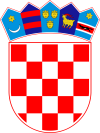 REPUBLIKA HRVATSKA	BJELOVARSKO-BILOGORSKA ŽUPANIJAOSNOVNA ŠKOLA MATE LOVRAKA, VELIKI GRĐEVACTRG MATE LOVRAKA 1143270 VELIKI GRĐEVACmail: ured@os-mlovraka-veliki-grdjevac.skole.hrKLASA: 112-01/20-01/03URBROJ: 2127-02-19-20-03Veliki Grđevac, 21.10.2020.Sukladno članku 107. i 125.  Zakona o odgoju i obrazovanju u osnovnoj i srednjoj školi ( „Narodne Novine“ br. 87/08, 86/09, 92/10, 105/10, 90/11, 5/12 16/12, 86/12, 126/12, 94/13, 152/14, 7/2017, 68/18, 98/19, 64/20.) i članku 5. i 6. Pravilnika o postupku zapošljavanja te procjeni i vrednovanju kandidata za zapošljavanje, Osnovna škola Mate Lovraka, Trg Mate Lovraka 11, 43270 Veliki Grđevac, koju zastupa ravnateljica Marina Balen, dana 21.10.2020. godine raspisujeN A T J E Č A J     za radno mjestostručnog suradnika (logoped, edukator rehabilitator, psiholog, socijalni pedagog, pedagog, knjižničar) – 1 izvršitelj/ica – pripravnik/ica – na određeno vrijeme – sukladno planu prijma pripravnika stručnih suradnika u školskim ustanovama Ministarstva znanosti i obrazovanja, „Stjecanje prvog radnog iskustva/pripravništva“Na natječaj se mogu javiti muške i ženske osobe u skladu sa Zakonom o ravnopravnosti spolova („Narodne Novine, br: 82/18 i 69/17).Uvjeti: opći uvjeti sukladno Zakonu o radu („Narodne Novine“, br. 93/14., 127/17. i 98/19.) i posebni uvjeti sukladno članku 105. Zakona o odgoju i obrazovanju i uvjeti prema članku 17. Pravilnika o odgovarajućoj vrsti obrazovanja učitelja i stručnih suradnika u osnovnoj škole („Narodne Novine“ br. 6/19. i 75/20.):Uz vlastoručno potpisanu zamolbu kandidati moraju priložiti: - životopis, - dokaz o razini i vrsti obrazovanja, - dokaz o državljanstvu, -	potvrdu ili elektronički zapis Hrvatskog zavoda za mirovinsko osiguranje izdano u vrijeme trajanja natječaja, -	uvjerenje nadležnog suda izdano u vrijeme trajanja natječaja da u trenutku podnošenja prijave na natječaj protiv osobe nije pokrenut i da se ne vodi kazneni postupak glede zapreke za zasnivanje radnog odnosa u školskoj ustanovi prema članku 106. Zakona o odgoju i obrazovanju u osnovnoj i srednjoj školi,-	navesti u dokumentaciji e-mail adresu na koju će biti dostavljena obavijest o  datumu i vremenu testiranja ili usmenog razgovora sukladno članku 7. Pravilnika o postupku zapošljavanja te procjeni i vrednovanju kandidata za zapošljavanje.Kandidat/kinja koji/a ostvaruje pravo prednosti pri zapošljavanju na temelju Zakona o hrvatskim braniteljima iz Domovinskog rata i članovima njihovih obitelji („Narodne Novine“, br. 121/17. i 98/19.), Zakona o zaštiti vojnih i civilnih invalida rata („Narodne Novine, br. 33/92., 57/92., 77/92., 27/93., 58/93., 02/94., 76/94., 108/95., 108/96., 82/01., 103/03., 148/13. i 98/19.) i Zakona o profesionalnoj rehabilitaciji i zapošljavanju osoba s invaliditetom („Narodne Novine“, br. 157/13., 152/14., 39/18. i 32/20.)dužan/na je u prijavi na natječaj priložiti propisanu dokumentaciju prema posebnom zakonu te ima prednost u odnosu na ostale kandidate/kinje samo pod jednakim uvjetima.Kandidati/kinje koji ostvaruju pravo prednosti pri zapošljavanju sukladno odredbama Zakona o hrvatskim braniteljima iz Domovinskog rata dužni su prilikom prijave na natječaj slijediti odredbe Zakona o hrvatskim braniteljima glede prilaganja potrebne dokumentacije. Upute o navedenom nalaze se na linku: https://branitelji.gov.hr/UserDocsImages/NG/12%20Prosinac/Zapo%C5%A1ljavanje/POPIS%20DOKAZA%20ZA%20OSTVARIVANJE%20PRAVA%20PRI%20ZAPO%C5%A0LJAVANJU.pdfKandidat/kinja koji/a je pravodobno dostavio/la potpunu prijavu sa svim prilozima i ispravama i ispunjava uvjete natječaja dužan/na je pristupiti procjeni odnosno testiranju prema odredbama Pravilnika o načinu i postupku zapošljavanja te procjeni i vrednovanju kandidata za zapošljavanje. Obavijest o datumu procjene odnosno testiranja kandidati/kinji dostaviti će se na mail adresu navedenu u prijavi na natječaj. Ako kandidat/kinja ne pristupi procjeni odnosno testiranju smatra se da je odustao/la od prijave na natječaj.Priložene isprave dostavljaju se u neovjerenom presliku uz obvezu kandidata da nakon izbora dostavi izvornike isprava.Zaprimljenu dokumentaciju ne vraćamo kandidatima.Rok za podnošenje prijava je 8 dana od dana objave, odnosno od 21.10.2020. do 29.10.2020. godine.Nepravodobne i nepotpune prijave neće se razmatrati. Urednom prijavom smatra se prijava koja sadrži sve podatke i priloge navedene u natječaju.Na natječaj se mogu javiti osobe oba spola.	O rezultatima natječaja kandidati će biti obaviješteni u zakonskom roku putem web stranice škole.Prijave dostaviti neposredno ili poštom na adresu škole u zatvorenoj omotnici uz naznaku „zamolba za natječaj-navesti za koje radno mjesto se prijavljujete – NE OTVARAJ“: Osnovna škola Mate Lovraka, Trg Mate Lovraka 11, 43270 Veliki Grđevac.Ovaj natječaj objavljen je na mrežnim stranicama i oglasnim pločama Hrvatskog zavoda za zapošljavanje te mrežnim stranicama i oglasnim pločama OŠ Mate Lovraka, Veliki Grđevac.Sukladno odredbama Uredbe (EU) 2016/679 Europskog parlamenta i Vijeća od 27. travnja 2016. godine o zaštiti pojedinca u svezi s obradom osobnih podataka i slobodnijeg kretanja takvih podataka, svi dokumenti dostavljeni na natječaj poslani su slobodnom voljom kandidata te se smatra da je kandidat dao privolu za obradu svih podataka, a koji će se obrađivati isključivo u svrhu provođenja natječajnog postupka.      Ravnateljica:									     Marina Balen, dipl.uč.